Lebenslauf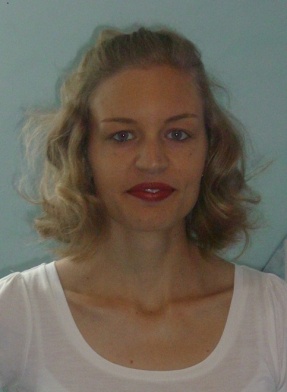 Angaben zur Person ______________________________Arbeitserfahrung ______________________________________________________Praktika _____________________________________________________________Studium ______________________________________________________________Schulausbildung _______________________________________________________Auslandsaufenthalte ___________________________________________________Studentische Aufgaben _________________________________________________Nebenjobs / Aushilfstätigkeiten __________________________________________Fähigkeiten ___________________________________________________________SprachenInformatikGute Kenntnisse in: Windows, Linux, Word, Excel, Acrobat Reader, Powerpoint, OpenOffice, InternetVornameNachnameGeburtsnameFamilienstandGeburtsdatumEdeltraud Maria SabineAchtenKaulagetrennt lebend 25.06.1981August 2008 - Dezember 2010Sprachlernzentrum an der Universität von Huánuco, PerúDozentin für Englisch23.09.2002 – 11.10.2002Oktober 2003 – Februar 200427.07.2006 – 04.10.2006Förderschule, Sulzbach-RosenbergHauptschule, MannheimChance e.V. in Huánuco, Perú01.10.2001 – 30.09.2004Lehramt an Sonderschulen, PH Heidelberg01.10.2004 – 31.03.2005Lehramt an Hauptschulen, Universität Dortmund01.04.2005 – 30.09.200829.04.2008Romanische Philologie und Pädagogik, Ruhr Universität BochumBachelorzeugnisNota: 1,2Thema der Bachelorarbeit: La presentación de la realidad étnica en el Peru moderno en la obra de Ciro Alegría y José María ArguedasNota: 1,31987 – 19911991 – 200030.06.2000Grundschule, EtzelwangMax Reger Gymnasium, AmbergAbitur Note: 1,7August 2000 – August 200127.07. 2006 – 04.10.200616.06.2008 - 19.01.2011Au pair in London, GroßbritannienPraktika bei Chance e.V. in Huánuco, PerúSprachdozentin an der UDH in Huánuco, Perú01.10.2002 – 30.09.2003Gewähltes Mitglied im Fachschaftsrat der Fakultät IV, PH HeidelbergJuli 2000Januar 2002 - November 2003November 2003 - Juli 2004November / Dezember 2007Siemens, AmbergNachbarschaftshilfe, HeidelbergAltenheim der Diakonie, HeidelbergWeltbild, VelbertDezember 200025.04.200511.10.2005Advanced Certificate in English, Universität CambridgeZertifikat Spanisch, Euro-Schulen-Organisation in VelbertZertifikat UNIcert 1 in Spanisch, Ruhr Universität Bochum